建設プロジェクトレポート 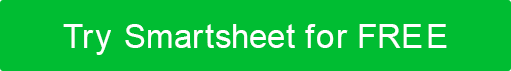 プロジェクト名ジョブ番号ジョブ番号ジョブ番号ジョブ番号契約者名契約者名監督名日付日付日付日付天気と気温天気と気温本日の進捗状況本日の進捗状況本日の進捗状況本日の進捗状況本日の進捗状況本日の進捗状況本日の進捗状況本日の進捗状況本日の進捗状況今日の進捗状況について説明する。 スケッチ/図、訂正通知、遅延と原因、変更の推奨事項などを活用します。今日の進捗状況について説明する。 スケッチ/図、訂正通知、遅延と原因、変更の推奨事項などを活用します。今日の進捗状況について説明する。 スケッチ/図、訂正通知、遅延と原因、変更の推奨事項などを活用します。今日の進捗状況について説明する。 スケッチ/図、訂正通知、遅延と原因、変更の推奨事項などを活用します。今日の進捗状況について説明する。 スケッチ/図、訂正通知、遅延と原因、変更の推奨事項などを活用します。今日の進捗状況について説明する。 スケッチ/図、訂正通知、遅延と原因、変更の推奨事項などを活用します。今日の進捗状況について説明する。 スケッチ/図、訂正通知、遅延と原因、変更の推奨事項などを活用します。今日の進捗状況について説明する。 スケッチ/図、訂正通知、遅延と原因、変更の推奨事項などを活用します。今日の進捗状況について説明する。 スケッチ/図、訂正通知、遅延と原因、変更の推奨事項などを活用します。入庫/機器の一覧入庫/機器の一覧入庫/機器の一覧取引取引勤務者時間時間進捗状況の詳細通常の手順に対する障害物の説明通常の手順に対する障害物の説明通常の手順に対する障害物の説明通常の手順に対する障害物の説明通常の手順に対する障害物の説明通常の手順に対する障害物の説明通常の手順に対する障害物の説明通常の手順に対する障害物の説明通常の手順に対する障害物の説明本日からの公式訪問者の名前を一覧表示本日からの公式訪問者の名前を一覧表示本日からの公式訪問者の名前を一覧表示 表す 表す 表す 表す 表す訪問の時間インスペクタ名とタイトルインスペクタ名とタイトルインスペクタ名とタイトルインスペクターシグネチャインスペクターシグネチャインスペクターシグネチャインスペクターシグネチャインスペクターシグネチャ日付免責事項Web サイト上で Smartsheet から提供される記事、テンプレート、または情報は参照用です。情報を最新かつ正確に保つよう努めていますが、当サイトまたはウェブサイトに含まれる情報、記事、テンプレート、関連するグラフィックスに関する完全性、正確性、信頼性、適合性、または可用性について、明示または黙示的ないかなる表明も保証も行いません。したがって、そのような情報に対する信頼は、お客様の責任で厳重に行われます。